    COLEGIO RETAMAR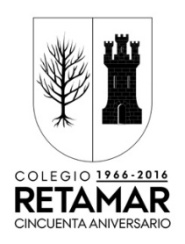 2º DE ESO. Lengua Española y Literatura   EXAMEN 13   	2016.05.24	  	2ª EvaluaciónAlumno:                                                Nº        2º      Hoja 1. Fecha: 24 de mayo, 2016Después de leer VARIAS VECES el siguiente texto, di a qué género pertenece y los elementos más importantes de ese género literario. (1.5 ptos.)(Acto Tercero, Escena Primera)SALARINO. —  ¡Bah! Estoy seguro de que, si no está en regla, no le tomarás su carne. ¿Para qué sería buena? (con tono de incredulidad)SHYLOCK. —  (que ha entrado por la derecha.) Alimentará mi venganza, si no puede servir para nada mejor. Ha arrojado el desprecio sobre mí, me ha impedido ganar medio millón; se ha reído de mis pérdidas, se ha burlado de mis ganancias, ha menospreciado mi nación, ha dificultado mis negocios, enfriado a mis amigos, exacerbado a mis enemigos, y ¿qué razón tiene para hacer todo esto? Soy un judío. ¿Es que un judío no tiene ojos? ¿Es que un judío no tiene manos, órganos, proporciones, sentidos, afectos, pasiones? ¿Es que no está nutrido de los mismos alimentos, herido por las mismas armas, sujeto a las mismas enfermedades, curado por los mismos medios, calentado y enfriado por el mismo verano y por el mismo invierno que un cristiano? Si nos pincháis, ¿no sangramos? Si nos hacéis cosquillas, ¿no nos reímos? Si nos envenenáis, ¿acaso no nos morimos? Y si nos ultrajáis, ¿no nos vengaremos? Si nos parecemos en todo lo demás, nos pareceremos también en eso. Si un judío insulta a un cristiano, ¿cuál será la humildad de este? La venganza.(Entra un CRIADO.)(Fragmento adaptado de El Mercader de Venecia de William Shakespeare.)Explica con detenimiento el significado de lo que dice Shylock. (0.5 ptos.)...…………………………………………………………………………………………………………………………………………………………………………………………………………………………………………………………………………………………………………………………………………………………………………………………………………………………………...………………………….…………………………………………………………………………………………………………………………Explica lo que hemos estudiado acerca de la publicidad tomando como ejemplo el siguiente anuncio publicitario (2 ptos.) 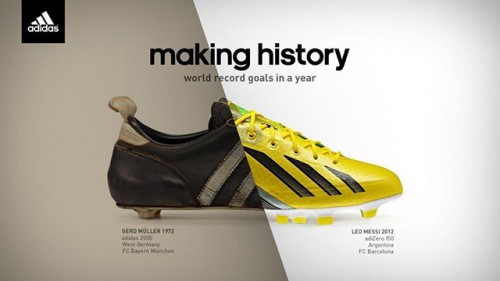 Analiza morfológica y sintácticamente las siguientes oraciones. Di como son. (3 puntos)En clase de idioma el profesor llamó charlatanes a los alumnos más despistados.Tipo: ________________________________Se rescató a todos los náufragos de un posible accidente marítimo.Tipo: ________________________________Desde la semana pasada Juan y Luis se pelean constantemente.Tipo: ________________________________